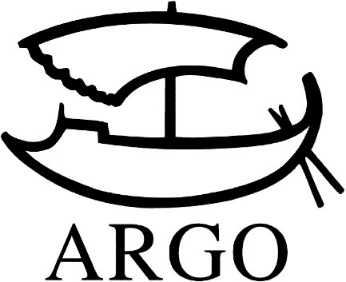 TISKOVÁ ZPRÁVALenka Horňáková-Civade: Symfonie o novém světě
Dokurománem provází hadrová panenkaVydává Argo, počet stran 248, doporučená cena 298 Kč. Z francouzštiny přeložila autorka. 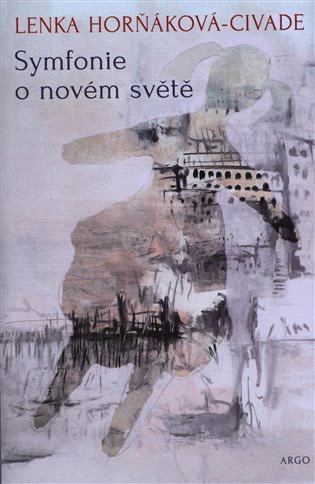 Píše se rok 1953 a Vladimír Vochoč, bývalý československý konzul v Marseille, je ponižujícím způsobem vyslýchán vyšetřovatelem komunistické policie. Tak začíná nová kniha Lenky Horňákové-Civade, jejímž hlavním tématem je cesta za svobodou. Knihou se prolínají příběhy dvou lidí, jejichž osudy se poprvé protnou v roce 1938: Božena, s dítětem v náručí, přichází do Marseille, aby se odtud dostala do Ameriky, do země zaslíbené. Vladimír je v Marseille novým konzulem ještě mladé československé republiky. Československo ale záhy zaniká a Vladimír stojí před nesnadnou volbou mezi loajalitou a vzdorem. Lenka Horňáková-Civade ve svém románu vzdává hold nejen silným ženám, ale také muži, jenž dokázal využít chaos na počátku 2. světové války a zachránit stovky lidských životů.  Vladimír Vochoč (1894-1985) byl skutečný český diplomat a právník, syn známého politika a revolucionáře z roku 1918 Otakara Vochoče. Jako československý konzul v Marseille pomohl mnoha židovským uprchlíkům tím, že jim vydal československé pasy na cestu do zámoří. V roce 2016 za to byl posmrtně oceněn titulem Spravedlivý mezi národy. Z Marseille odešel v roce 1941 do Anglie, po válce se vrátil do Československa, zúčastnil se zakládající konference OSN, chtěl přednášet mezinárodní právo. Namísto toho byl v letech 1953-1960 protiprávně vězněn. Komunistická moc ho také navždy oddělila od jeho francouzské ženy. Roku 1964 Nejvyšší soud rozsudek zrušil.Román, jímž poněkud nezvykle čtenáře provází hadrová panenka, napsala autorka nejprve francouzsky a probojoval se do druhého, užšího výběru prestižní literární ceny Prix Renaudot.Kontakty:ARGO spol. s r. o.Milíčova 13e-mail: zdena.krikavova@argo.czwww.argo.czwww.facebook.com/argo.cz?fref=tsMediální zastoupení:Radka Potměšilovámobil: 724 702 241e-mail: radka@2media.czwww.2media.cz